2015 Blue Ridge Conference Cross Country ScheduleSeptember 1st Host: Apple Valley					Hendersonville 					Flat Rock 					Polk						Brevard					Macon					Madison					Waynesville 					Canton					Smoky Mtn					Rugby					ACA					ICIWestern MS/HS Meet @ Western Carolina Saturday, Sept 5th 						Waynesville 						Hendersonville 						Flat Rock						Macon						CantonSeptember 8thHost: Brevard RugbyHendersonville Polk Apple ValleyACAICISeptember 15th Host: Polk						Brevard 						Rugby	Flat RockApple ValleyHost: Waynesville- Canton Baseball fieldACAMaconCantonHendersonville MadisonSeptember 22nd Host: Rugby						Hendersonville PolkFlat Rock						AppleValleySeptember 24th Host: ACAWaynesville Macon CantonMadisonBrevardICISeptember 29th Host: Flat Rock at The Park in Flat RockHendersonvillePolk						Rugby						Apple Valley						ACA						Brevard 						ICIHost: Canton: Canton Ball Park Waynesville    MaconMadison  	     October 6th Host: Ruby Waynesville BrevardPolkApple ValleyCantonHost: MaconFlat Rock Hendersonville ACAMadisonICIOctober 13th Conference Championships at WCU* Race will begin at 4* Top Nine Runners from Each School
* Every team will be represented *Timing Company – Will email top 9 to companyFlat Rock Middle Cross country Schedule2015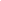 Date                                            	Host    	    	            	    	TimeSeptember  1            	AVMS                       	      	               	4:30September  5            	Western Carolina                         	      	TBASeptember  15           	Polk @ Polk Middle		      	      	4:30September  22           	Rugby @ Rugby Middle		         	4:30September  29           	Flat Rock @ Park at Flat Rock                	4:30October  	 6           	Macon                                	               	4:30October  	13           	Conference Meet @ Western Carolina 	4:00